حضرات السادة والسيدات،تحية طيبة وبعد،نتيجة لظهور فيروس كورونا وما ترتب عنه من فرض قيود على السفر، وبالتشاور مع فريق إدارة لجنة الدراسات 5 والجهة المستضيفة للاجتماع، المعهد الأوروبي لمعايير الاتصالات (ETSI)، يؤسفني أن أخطركم بأن اجتماع لجنة الدراسات 5 لقطاع تقييس الاتصالات (البيئة وتغير المناخ واقتصاد التدوير) والذي كان مقرراً عقده بمقر المعهد ETSI في صوفيا أنتيبوليس، فرنسا، في الفترة 19-10 مارس 2020 قد تأجل إلى موعد لاحق. وسيعقد الاجتماع في الفترة من 11 إلى 20 مايو 2020 في مقر المعهد الأوروبي لمعايير الاتصالات في صوفيا أنتيبوليس، فرنسا، وذلك بالاقتران مع اجتماع اللجنة التقنية "الهندسة البيئية" التابعة للمعهد ETSI.وسيفتتح الاجتماع الساعة 0930 من اليوم الأول وسيبدأ تسجيل المشاركين الساعة 0830 في المبنى الرئيسي للمعهد ETSI. ويمكن الاطلاع على معلومات عملية على الموقع الإلكتروني للجنة الدراسات 5 لقطاع تقييس الاتصالات.أهم المواعيد النهائية:أتمنى لكم اجتماعاً مثمراً وممتعاً.___________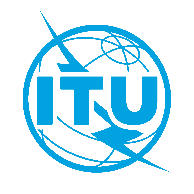 الاتحـاد الدولـي للاتصـالاتمكتب تقييس الاتصالاتجنيف، 17 فبراير 2020المرجع:Corrigendum 1 to
TSB Collective letter 8/5
SG5/RUإلى:-	إدارات الدول الأعضاء في الاتحاد؛-	أعضاء قطاع تقييس الاتصالات في الاتحاد؛-	المنتسبين إلى قطاع تقييس الاتصالات المشاركين في أعمال لجنة الدراسات 5؛-	الهيئات الأكاديمية المنضمة إلى الاتحادالهاتف:+41 22 730 5356إلى:-	إدارات الدول الأعضاء في الاتحاد؛-	أعضاء قطاع تقييس الاتصالات في الاتحاد؛-	المنتسبين إلى قطاع تقييس الاتصالات المشاركين في أعمال لجنة الدراسات 5؛-	الهيئات الأكاديمية المنضمة إلى الاتحادالفاكس:+41 22 730 5853إلى:-	إدارات الدول الأعضاء في الاتحاد؛-	أعضاء قطاع تقييس الاتصالات في الاتحاد؛-	المنتسبين إلى قطاع تقييس الاتصالات المشاركين في أعمال لجنة الدراسات 5؛-	الهيئات الأكاديمية المنضمة إلى الاتحادالبريد الإلكتروني:tsbsg5@itu.intإلى:-	إدارات الدول الأعضاء في الاتحاد؛-	أعضاء قطاع تقييس الاتصالات في الاتحاد؛-	المنتسبين إلى قطاع تقييس الاتصالات المشاركين في أعمال لجنة الدراسات 5؛-	الهيئات الأكاديمية المنضمة إلى الاتحادالموقع الإلكترونيhttp://itu.int/go/tsg05إلى:-	إدارات الدول الأعضاء في الاتحاد؛-	أعضاء قطاع تقييس الاتصالات في الاتحاد؛-	المنتسبين إلى قطاع تقييس الاتصالات المشاركين في أعمال لجنة الدراسات 5؛-	الهيئات الأكاديمية المنضمة إلى الاتحادالموضوع:اجتماع لجنة الدراسات 5؛ صوفيا أنتيبوليس، فرنسا، 20-11 مايو 2020اجتماع لجنة الدراسات 5؛ صوفيا أنتيبوليس، فرنسا، 20-11 مايو 202010 مارس 2020-	تقديم مساهمات أعضاء قطاع تقييس الاتصالات المطلوبة ترجمتها29 مارس 2020-	تقديم طلبات الحصول على مِنح 	(من خلال نموذج التسجيل الإلكتروني)10 أبريل 2020-	التسجيل المسبق (من خلال نموذج التسجيل الإلكتروني على الصفحة الرئيسية للجنة الدراسات)-	تقديم طلبات الحصول على رسائل دعم طلب التأشيرة (من خلال نموذج التسجيل الإلكتروني)28 أبريل 2020-	تقديم مساهمات أعضاء قطاع تقييس الاتصالات (عن طريق نظام النشر المباشر للوثائق)وتفضلوا بقبول فائق التقدير والاحترام.تشيساب لي
مدير مكتب تقييس الاتصالات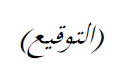 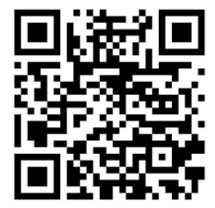 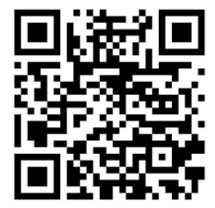 